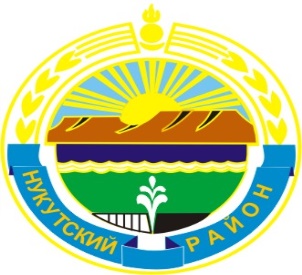 МУНИЦИПАЛЬНОЕ ОБРАЗОВАНИЕ
«НУКУТСКИЙ РАЙОН»АДМИНИСТРАЦИЯ
МУНИЦИПАЛЬНОГО ОБРАЗОВАНИЯ
«НУКУТСКИЙ РАЙОН»ПОСТАНОВЛЕНИЕ                   27 августа 2021 	                                       № 368                                                       п.Новонукутский В целях обеспечения стратегического планирования, в соответствии со статьей 170.1 Бюджетного кодекса Российской Федерации, статьей 11 Федерального закона от 28.06.2014 г. № 172-ФЗ «О стратегическом планировании в Российской Федерации», статьей 15 Федерального закона от 06.10.2003 г.  № 131-ФЗ «Об общих принципах организации местного самоуправления в Российской Федерации», руководствуясь статьей 35  Устава муниципального образования «Нукутский район», Администрация.ПОСТАНОВЛЯЕТ:1 . Утвердить Порядок разработки и утверждения, период действия, а также требования к составу и содержанию бюджетного прогноза муниципального образования «Нукутский район» на долгосрочный период (Приложение № 1).2. Опубликовать настоящее постановление в печатном издании «Официальный курьер» и разместить на официальном сайте муниципального образования «Нукутский район».         3. Контроль за исполнением настоящего постановления оставляю за собой.           Мэр                                                                                                                                         С.Г.ГомбоевПриложение № Iк постановлению АдминистрацииМО «Нукутский район»от 27.08.2021 г. № 368ПОРЯДОКРАЗРАБОТКИ И УТВЕРЖДЕНИЯ, ПЕРИОД ДЕЙСТВИЯ,А ТАКЖЕ ТРЕБОВАНИЯ К СОСТАВУ И СОДЕРЖАНИЮ БЮДЖЕТНОГО ПРОГНОЗА МУНИЦИПАЛЬНОГО ОБРАЗОВАНИЯ «НУКУТСКИЙ РАЙОН» НА ДОЛГОСРОЧНЫЙ ПЕРИОДНастоящий Порядок определяет процедуру разработки и утверждения, период действия, состав и содержание бюджетного прогноза муниципального образования «Нукутский район» на долгосрочный период (далее - бюджетный прогноз).Бюджетный прогноз разрабатывается каждые три года на шестилетний период на основе прогноза социально-экономического развития муниципального образования «Нукутский район» (далее - прогноз социально-экономического развития) на соответствующий период.Бюджетный прогноз может быть изменен с учетом изменения прогноза социально-экономического развития на соответствующий период и принятого решения Думы муниципального образования «Нукутский район» о районном бюджете на очередной финансовый год и на плановый период без продления периода его действия.Разработка проекта бюджетного прогноза (проекта изменений бюджетного прогноза) осуществляется МКУ Финансовое управление Администрации муниципального образования «Нукутский район» (далее - Финансовое управление) совместно со структурными подразделениями Администрации муниципального образования «Нукутский район».Сроки разработки проекта бюджетного прогноза (проекта изменений бюджетного прогноза) устанавливаются постановлением Администрации муниципального образования «Нукутский район» о подготовке консолидированного бюджета муниципального образования «Нукутский район» на очередной финансовый год и плановый период.Проект бюджетного прогноза (проект изменений бюджетного прогноза), за исключением показателей финансового обеспечения муниципальных программ, направляется в Думу муниципального образования «Нукутский район» одновременно с проектом решения Думы о районном бюджете на очередной финансовый год и плановый период.Бюджетный прогноз (изменения бюджетного прогноза) утверждается (утверждаются) постановлением Администрации муниципального образования «Нукутский район» в срок, не превышающий двух месяцев со дня официального опубликования решения Думы муниципального образования «Нукутский район» о районном бюджете на очередной финансовый год и плановый период.Бюджетный прогноз состоит из текстовой части и приложений.Текстовая часть бюджетного прогноза включает следующие основные разделы:цели и задачи долгосрочной бюджетной политики, а также итоги исполнения районного бюджета;основные сценарные условия формирования бюджетного прогноза;основные параметры районного бюджета с учетом выбранного сценария, а также показатели муниципального долга;показатели финансового обеспечения муниципальных программ на период их действия;анализ основных рисков, влияющих на сбалансированность районного бюджета.8. Приложения к тексту бюджетного прогноза содержат:прогноз основных характеристик районного бюджета (Приложение 1 к настоящему Порядку);показатели финансового обеспечения муниципальных программ (Приложение 2 к настоящему Порядку).Приложения к настоящему Порядку при необходимости могут быть дополнены иными показателями, характеризующими параметры районного бюджета.Приложение 1к Порядку разработки и утверждения,периоду действия, а также требованиям ксоставу и содержанию бюджетногопрогноза муниципального образования«Нукутский район» на долгосрочный периодПРОГНОЗ ОСНОВНЫХ ПАРАМЕТРОВ МЕСТНОГО БЮДЖЕТАПриложение 2к Порядкуразработки и утверждения,периоду действия, а также требованиям ксоставу и содержанию бюджетногопрогноза муниципального образования«Нукутский район» на долгосрочный периодПОКАЗАТЕЛИ ФИНАНСОВОГО ОБЕСПЕЧЕНИЯ МУНИЦИПАЛЬНЫХ ПРОГРАММОб утверждении Порядка разработкии утверждения, период действия,а также требования к составуи содержанию бюджетногопрогноза муниципальногообразования «Нукутский район»на долгосрочный периодNНаименование показателяочередной год (n)первый год планового периода (n + 1)второй год планового периода (n + 2)n + 3n + 4n + 51.Доходы местного бюджета - всегоВ том числе:1.1.- налоговые доходы1.2.- неналоговые доходы1.3.- безвозмездные поступления - всегоВ том числе:1.3.1.- не имеющие целевого назначения1.3.2.- имеющие целевое назначение2.Расходы местного бюджета - всегов том числе:2.1.- за счет средств местного бюджета, не имеющих целевого назначения2.2.- за счет средств безвозмездных поступлений, имеющих целевое назначение3.Дефицит (профицит) местного бюджета4.Отношение дефицита местного бюджета к общему годовому объему доходов местного бюджета без учета объема безвозмездных поступлений (в процентах)5.Источники финансирования дефицита местного бюджета - всегоВ том числе:5.1 - 5.n.Указывается состав источников финансирования дефицита бюджета6.Объем муниципального долга на 1 января соответствующего финансового года7.Объем муниципальных заимствований в соответствующем финансовом году8.Объем средств, направляемых в соответствующем финансовом году на погашение суммы основного долга по муниципальным заимствованиям9.Объем расходов на обслуживание муниципального долгаNНаименование показателяочередной год (n)первый год планового периода (n + 1)второй год планового периода (n + 2)n + 3n + 4n + 51.Расходы местного бюджета - всегоВ том числе:1.1.Расходы на реализацию муниципальных программ - всегоВ том числе:1.1.1.- муниципальная программа 11.1.2.- муниципальная программа 21.1.n....1.2.Непрограммные расходы местного бюджета